Content of the Market ConsultationSolactive AG has decided to conduct a Market Consultation with regard to changing the Index Methodology of the following Indices (the ‘Indices’): Rationale for the Market ConsultationThe Indices are thematic strategies that provide the trend of different themes: Future Cities, Healthy Living, Automation & Robotics and Future Mobility. The underlying thematic universes have grown significantly since the launch of the Indices and the definition of the number of constituents. However, theses thematic universes have grown significantly, and it is not possible to ensure the necessary diversification of the Indices as the concentration in some sub-segments may be too strong. Hence,  the expansion of the constituents is considered as a needed improvement to the Indices. Increasing the number of constituents would enable to fully capture the theme and represent the thematic universe in the Indices.Proposed Changes to the Index GuidelineThe following Methodology changes are proposed in the following points of the Index Guideline:Changes to the guideline of Julius Baer Next Generation Future Cities Index: Section: 2.2. SELECTION OF THE INDEX COMPONENTS:From (old version):The 20 highest ranking stocks are selected for the final INDEXFrom (new version):The 25 highest ranking stocks are selected for the final INDEXChanges to the guideline of Julius Baer Next Generation Healthy Living Index: Section: 2.2. SELECTION OF THE INDEX COMPONENTS:From (old version):The 20 highest ranking stocks are selected for the final INDEXFrom (new version):The 30 highest ranking stocks are selected for the final INDEXChanges to the guideline of Julius Baer Next Generation Automation & Robotics Index: Section: 2.2. SELECTION OF THE INDEX COMPONENTS:From (old version):The 20 highest ranking stocks are selected for the final INDEXFrom (new version):The 25 highest ranking stocks are selected for the final INDEXChanges to the guideline of Julius Baer Next Generation Future Mobility Index: Section: 2.2. SELECTION OF THE INDEX COMPONENTS:From (old version):The 20 highest ranking stocks are selected for the final INDEXFrom (new version):The 30 highest ranking stocks are selected for the final INDEXFeedback on the proposed changesIf you would like to share your thoughts with Solactive, please use this consultation form and provide us with your personal details and those of your organization. Solactive is inviting all stakeholders and interested third parties to evaluate the proposed changes to the Methodology for the Julius Baer Indices and welcomes any feedback on how this may affect and/or improve their use of Solactive indices. Consultation ProcedureStakeholders and third parties who are interested in participating in this Market Consultation, are invited to respond until 15.03.2022 (cob).Subject to feedback received on this Market Consultation, the changes mentioned above are intended to become effective on 29.03.2022(cob).Please send your feedback via email to marketconsultation@solactive.com, specifying “Market Consultation Julius Baer Indices” as the subject of the email, or via postal mail to:	Solactive AGPlatz der Einheit 1 60327 Frankfurt am Main GermanyShould you have any additional questions regarding the consultative question in particular, please do not hesitate to contact us via above email address.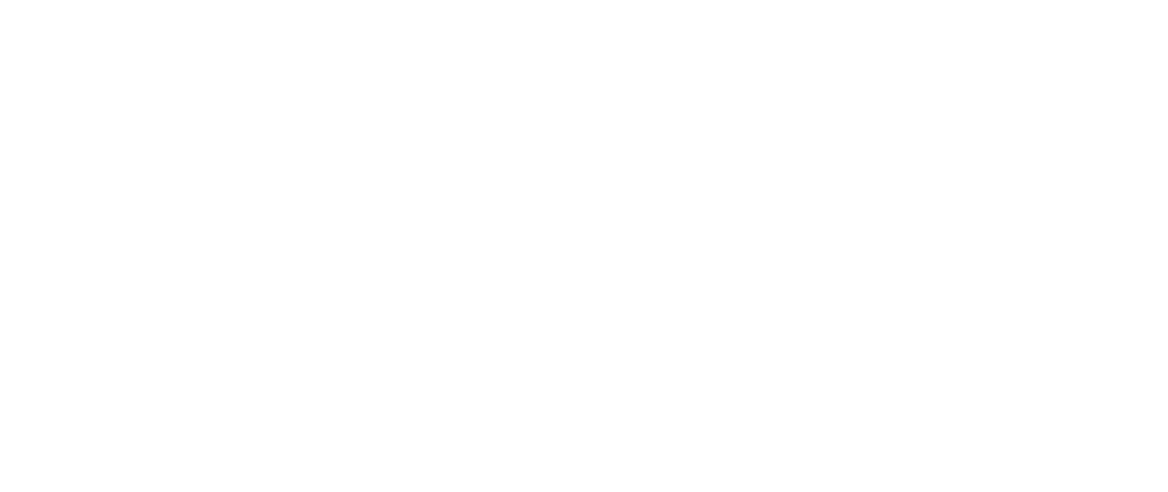 NAMERICISINJulius Baer Next Generation Future Cities Index PR.JBNGFCPDE000SL0CJX3Julius Baer Next Generation Future Cities Index TR.JBNGFCTDE000SL0CJZ8Julius Baer Next Generation Future Cities Index NTR.JBNGFCNDE000SL0CJY1Julius Baer Next Generation Healthy Living Index PR.JBNGHLPDE000SL0DY27Julius Baer Next Generation Healthy Living Index TR.JBNGHLTDE000SL0DY43Julius Baer Next Generation Healthy Living Index NTR.JBNGHLNDE000SL0DY35Julius Baer Next Generation Automation & Robotics Index PR.JBNGARPDE000SL0DYT8Julius Baer Next Generation Automation & Robotics Index TR.JBNGARTDE000SL0DYV4Julius Baer Next Generation Automation & Robotics Index NTR.JBNGARNDE000SL0DYU6Julius Baer Next Generation Future Mobility Index PR.JBNGFMPDE000SL0CJ01Julius Baer Next Generation Future Mobility Index TR.JBNGFMTDE000SL0CJ27Julius Baer Next Generation Future Mobility Index NTR.JBNGFMNDE000SL0CJ19NameFunctionOrganizationEmailPhoneConfidentiality (Y/N)